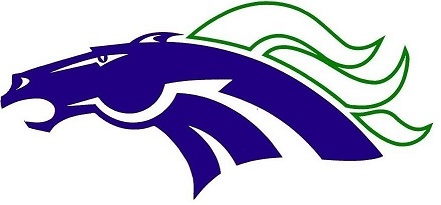 McNeil High School Project Graduation5720 McNeil Dr.Austin, Texas 78729TaxID #EIN-742705225Dear Community Friends and Supporters,Graduation for the McNeil High School class of 2018 will be on May 26, 2018. Fundraising for a successful Project Graduation 2018 is already in full swing to make sure we have as many seniors as possible attend a safe and fun celebration free of alcohol and drugs on graduation night.Project Graduation is a totally self-supported program, only funded through the generosity of parents, our community and local businesses that engage in our fundraisers and/or become sponsors. Our goal is to raise $50,000 to cover all the expenses, and leave a startup budget for PG 2019.We hope to have your business join others in our community to support this event by making a financial contribution as a sponsor for Project Graduation 2018. Please complete the enclosed sponsorship form and mail it along with your check made payable to MHS Project Graduation 2018. You may also choose to donate by credit card on our website at: http://mcneilprojectgrad.ch2v.com/, and select the "Become a Sponsor" link.  For questions contact Tracy Miller at tmiller0115@yahoo.com.We appreciate you considering any level of sponsorship and are grateful that the McNeil community and surrounding area businesses have traditionally endorsed our efforts to provide a fun and safe environment in which seniors can celebrate graduation night.Sincerely,President: Michael BakonyiSecretary: Cathy GarciaTreasurer: Tracy Miller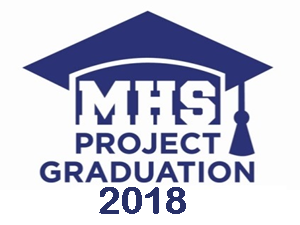 